craniosacral therapy classPRACTICAL APPLICATIONS FOR FAMILIESwww.pointsofstillness.com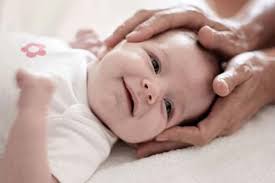 